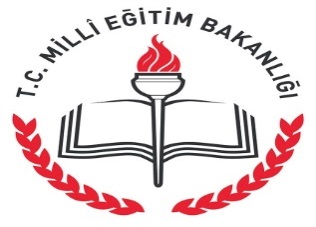 YAVUZ SELİM İLKOKULU MÜDÜRLÜĞÜFARKLI MEYVELER DİKİYORUMFARKIMI GÖSTERİYORUMPROJESİ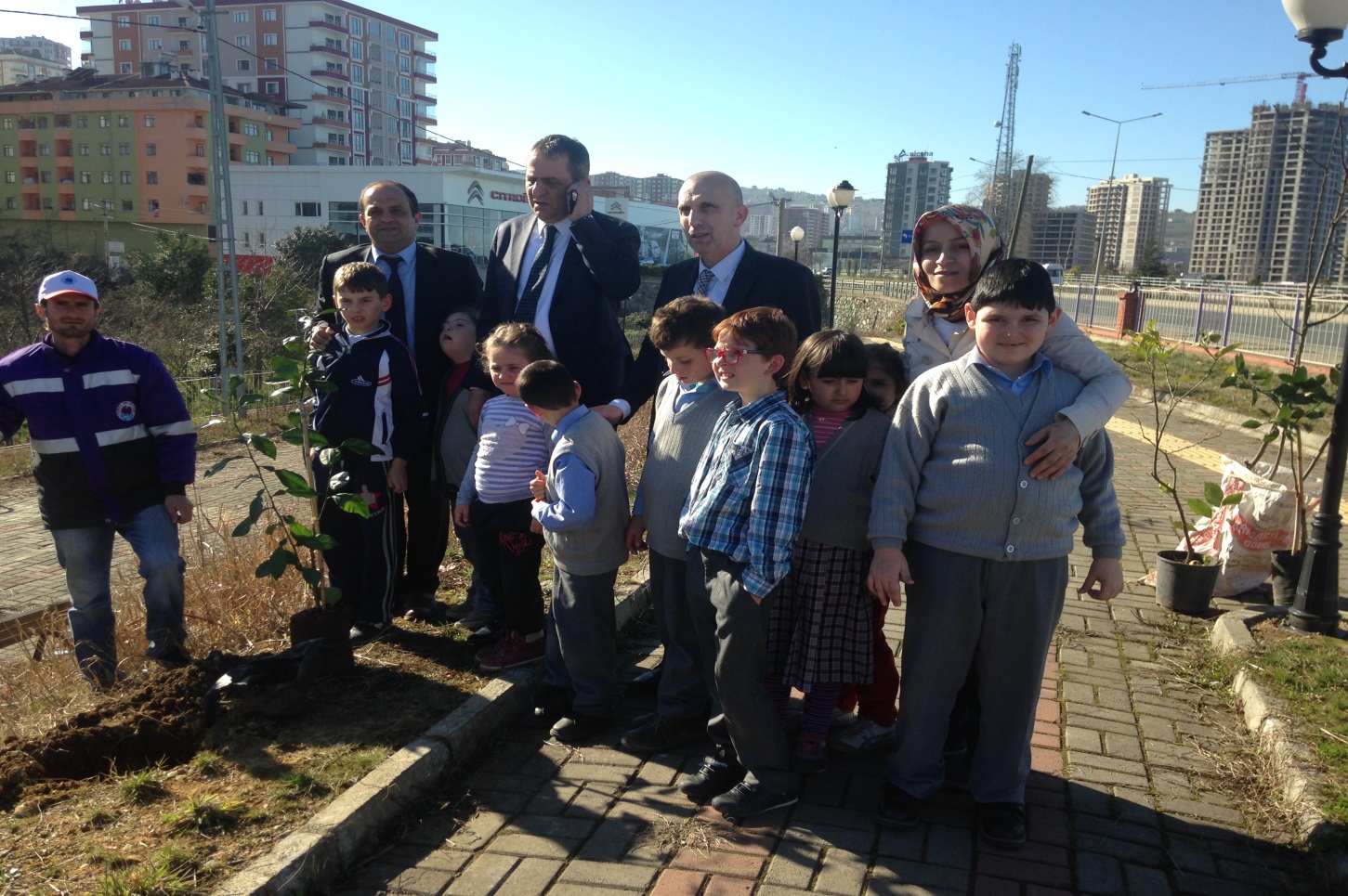 YOMRA-2016YOMRA YAVUZ SELİM İLKOKULU MÜDÜRLÜĞÜ2015-2016 EĞİTİM-ÖĞRETİM YILI“FARKLI MEYVELER DİKİYORUM FARKIMI GÖSTERİYORUM ”PROJESİ UYGULAMA YÖNERGESİPROJENİN ADI:  Farklı meyveler dikiyorum farkımı gösteriyorumPROJENİN DAYANAĞI: İlköğretim Kurumları Yönetmeliği, Özel Eğitim Kurumlar Yönetmeliği, Milli Eğitim Temel KanunuPROJENİN KONUSU:    Yomra’daki tüm çocuk parklarına özel eğitim öğretmenleri eşliğinde özel gereksinimli bireylerin farklı meyve fidanlarını dikmesi.PROJENİN KAPSAMI: Yomra Yavuz Selim İlkokulu Müdürlüğünün desteğiyle sosyal sorumluluk adı altında Yomra Yavuz Selim İlkokulu Özel Eğitim Sınıfı Öğretmen ve Öğrencileriyle Yomra’da tüm çocuk parklarına dikelecek fidanların tüm Trabzon’un ilçe ve  tüm illere örnek teşkil etmesi.PROJENİN GENEL HEDEFİÖzel gereksinimli bireylerin tam bağımsızlığa ulaşmadaki becerilerini ilgi, istek doğrultusunda geliştirmek için yeteneklerini tespit etmek, gelişimlerini takip etmek, sosyal hayattan soyutlanmamaları için farklı etkinliklerde yer almalarını sağlamak.PROJENİN UYGULANMA AMACI:1- Özel gereksinimli  bireylerde eğitimi uygulamaya dönük hale getirmek algılama ve kavramayı kolaylaştırmak.2-  İlgili  ve yetenekleri  belirleyebilmek farklı işyerlerinde çalışır meslek edinmelerini sağlamak.3-  Toplumla yaşayabilme seviyelerini en üst düzeye çıkarabilmek.4-İş birlikçi yöntemle bir araya gelerek özel gereksinimli bireylerin yapabileceklerinin sınırının olmadığını onlara göstermek.5-Toplumsal farkındalık oluşturmak6- Model olma yöntemiyle bağımsız yaşam becerilerinin yanında özgüveni geliştirmek.PROJENİN UYGULANMA ESASLARIYomra Yavuz Selim İlkokulu yöneticileri, özel eğitim öğretmenleri, öğrencileri yardımcı personel ve velilerin katılımıyla proje uygulanacaktır.Bu amaçla:1.Okul Yürütme Komisyonunca uygulanacak olan kazanımlar incelenip, MEB genel amaç ve hedeflerine uygunluğunun kontrol edilmesi sağlanacak.2.Uygulanacak olan fidan dikme çalışmaları parklara dikmek için belediyeden izin alınacak.3.Belirlenen tarihte uygulamanın gerçekleşmesi sağlanacak.4.Tüm uygulama bir plan içinde yapılacak.OKUL PROJE YÜRÜTME       Ahmet İPEKÇİ          Yavuz Selim İlkokulu Müd. Yard.KURULU                                     Erdal GÜVEN            Özel Eğitim Öğretmeni                                                       Nuray KUL	        Özel Eğitim ÖğretmeniPROJE TAKVİMİ:              Proje Yürütme  Komisyonunun Toplanması:   22.02.2016                                                 Uygulama Tarihi: 01.03.2016UYGULAMADA                 Uygulamada Sorumluluk: Okul Proje Yürütme Kurulu                  SORUMLULUK		Komisyonuna aittir.PARASAL KAYNAĞINSAĞLANMASI: 	Okul-Aile Birlikleri tarafından sağlanacaktır.YÜRÜRLÜK:          Bu uygulama  Yomra Yavuz Selim İlkokulu Müdürlüğümüzce                                   hazırlanmış olup müdürlüğümüzün olurundan sonra yürürlüğe girecektir.OKUL PROJE YÜRÜTME KURULUBaşkan                                 Üye                                           ÜyeAhmet İPEKÇİ                       Nuray KUL                         Erdal GÜVENOkul Müd. Yard.          Özel Eğitim Öğretmeni          Özel Eğitim Öğretmeni